Cosecha del panal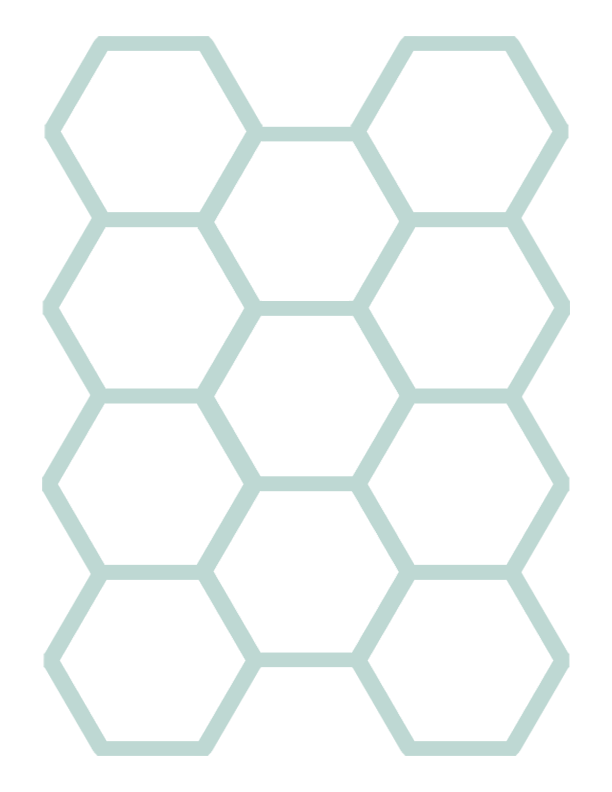 